                     Warszawa, 18  października 2019 r.	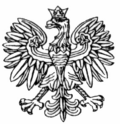 WOJEWODA MAZOWIECKI	      WNP - P.4131.12.2019. PCRada Miejska w ŻurominiePlac Józefa Piłsudskiego 309-300 ŻurominRozstrzygnięcie  nadzorczeNa podstawie art. 91 ust. 1 ustawy z dnia 8 marca 1990 r. o samorządzie gminnym (Dz. U. z .2019 r. poz. 506, z późn. zm.).stwierdzam nieważnośćuchwały Nr 83/X/19 Rady Miejskiej w Żurominie z dnia 13 września 2019 r. w sprawie pozbawienia dotychczasowej kategorii drogi gminnej poprzez wyłączenie z użytkowania jako drogi publicznej na terenie miasta Żuromin. UzasadnienieRada Miejska w Żurominie na sesji w dniu 13 września 2019 r. podjęła uchwałę Nr 83/X/19 w sprawie pozbawienia dotychczasowej kategorii drogi gminnej poprzez wyłączenie z użytkowania jako drogi publicznej na terenie miasta Żuromin.Uchwała została doręczona organowi nadzoru w dniu 19 września 2019 r.Zgodnie z art. 7 i 10 ustawy z dnia 21 marca 1985 r. o drogach publicznych (Dz. U. 
z 2018 r. poz.2068, z późn. zm.) rada gminy jest organem uprawnionym do rozstrzygania 
w kwestiach nadawania i pozbawiania określonym drogom statusu dróg gminnych.Wprowadzone przez ustawę zasady, dotyczące pozbawienia określonej drogi statusu drogi gminnej, zobowiązują właściwe organy do zachowania odpowiedniej procedury warunkującej zmianę tej kategorii. Stosownie do postanowień art. 10 ust. 2 w związku 
z art. 7 ust. 2 ustawy o drogach publicznych pozbawienie kategorii dróg gminnych następuje w drodze uchwały rady gminy po zasięgnięciu opinii właściwego zarządu powiatu.Organ nadzoru przeprowadził postępowanie wyjaśniające w przedmiotowej sprawie 
i ustalił, co następuje:Pismem z dnia 9 września 2019 r. znak IBiOŚ.7210.1.2019 Burmistrz Miasta i Gminy Żuromin zwróciła się do Zarządu Powiatu Żuromińskiego o wydanie opinii w sprawie pozbawienia dotychczasowej kategorii drogi gminnej w Żurominie, poprzez wyłączenie 
z użytkowania jako drogi publicznej, części drogi położnej na działkach wymienionych 
w piśmie.W dniu 11 września 2019 r., pismem znak OiN.0021.25.112.2019, Wicestarosta Żuromiński zwrócił się do Pani Burmistrz Gminy i Miasta Żuromin z pytaniem: „Czy pozbawione statusu drogi i wyłączone z użytkowania działki, przeznaczone zostaną do zagospodarowania na cele publiczne czy do sprzedaży w trybie przetargowym?”. W piśmie zawarto również informację, że „Wydanie opinii w sprawie pozbawienia dotychczasowej kategorii drogi gminnej, (…) uzależnione jest od stanowiska Gminy i Miasta w Żurominie w przedstawionej przez nas kwestii”. Pismo Wicestarosty zostało zakwalifikowane przez Burmistrz Miasta 
i Gminy Żuromin jako opinia, toteż w dniu 13 września 2019 r. Rada Miejska w Żurominie podjęła kwestionowaną Uchwałę. 	Zdaniem organu nadzoru omawiana Uchwała została podjęta z istotnym naruszeniem prawa.Pismo z dnia 11 września 2019 r. znak OiN.0021.25.112.2019, zawierające w swej treści pytania i wątpliwości Zarządu, nie stanowiło opinii w procedowanej sprawie (ani pozytywnej, ani negatywnej). Ponadto z treści tego pisma wynikało wprost, że Zarząd zamierza wyrazić stosowną opinię, po otrzymaniu odpowiedzi na zawarte w ww. piśmie pytania. Wskazać należy, że zarząd powiatu jest organem kolegialnym, zatem jego opinia winna być wydana w drodze uchwały, a pismo podpisane przez Wicestarostę Żuromińskiego nie mogło być potraktowane jako stanowisko całego zarządu. Zgodnie ze statutem Powiatu Żuromińskiego: „§ 106.1. Zarząd podejmuje rozstrzygnięcia w formie uchwał, o ile przepisy szczególne nie stanowią inaczej. 2. Zarząd rozstrzyga w formie uchwał wszystkie sprawy należące do jego kompetencji, wynikające z ustaw oraz przepisów prawnych wydanych na podstawie i w granicach upoważnień ustawowych.”. Zarząd Powiatu Żuromińskiego otrzymał projekt uchwały Rady Miejskiej w Żurominie do zaopiniowania w dniu 9 września 2019 r. Stosownie do brzmienia art. 7a ustawy o drogach publicznych organy właściwe w sprawach zaliczenia do kategorii i ustalenia przebiegu dróg, przekazując propozycje zaliczenia do kategorii lub propozycje ustalenia przebiegu dróg, wyznaczają termin do przedstawienia opinii, o których mowa w art. 5-7. Wyznaczony termin zgłaszania opinii nie może być krótszy niż 21 dni od dnia doręczenia propozycji 
do zaopiniowania. Niezłożenie opinii w przewidzianym terminie uznaje się za akceptację propozycji. Na mocy art. 10 ust. 2 ustawy o drogach publicznych termin ten znajduje odpowiednie zastosowanie do procedury pozbawienia drogi dotychczasowej kategorii. Wobec niewyznaczenia w piśmie z dnia 9 września 2019 r. znak IBiOŚ.7210.1.2019 żadnego terminu na przedstawienie opinii, uznać należy, że termin wynosił co najmniej minimum ustawowe, 
a więc 21 dni. W zaistniałej sytuacji uchwała nie powinna zostać podjęta 13 września 2019 r., gdyż Rada nie dysponowała opinią Zarządu Powiatu i nie minął termin na jej wydanie. Ratio legis wskazanego przepisu polega po pierwsze na umożliwieniu wypowiedzenia się zarządu powiatu w kwestii pozbawienia drogi kategorii dróg gminnych, a po drugie na zapewnieniu możliwości zapoznania się z tą opinią przez radę gminy. Nie ma przy tym znaczenia, czy opinia ta jest pozytywna czy negatywna.Z uwagi na istotne naruszenie art. 7 ust. 2 i art. 7a w związku z art. 10 ust. 2 ustawy 
o drogach publicznych, organ nadzoru stwierdza nieważność uchwały Nr 83/X/19 Rady Miejskiej w Żurominie z dnia 13 września 2019 r. w sprawie pozbawienia dotychczasowej kategorii drogi gminnej poprzez wyłączenie z użytkowania jako drogi publicznej na terenie miasta Żuromin. Na niniejsze rozstrzygnięcie nadzorcze Miastu przysługuje skarga do Wojewódzkiego Sądu Administracyjnego w Warszawie, w terminie 30 dni od daty doręczenia, wnoszona za pośrednictwem organu nadzoru.Informuję, że rozstrzygnięcie nadzorcze wstrzymuje wykonanie uchwały, z mocy prawa, z dniem jego doręczenia. 